HUISARTSENPRAKTIJKDe MosbeekJAARVERSLAG 2017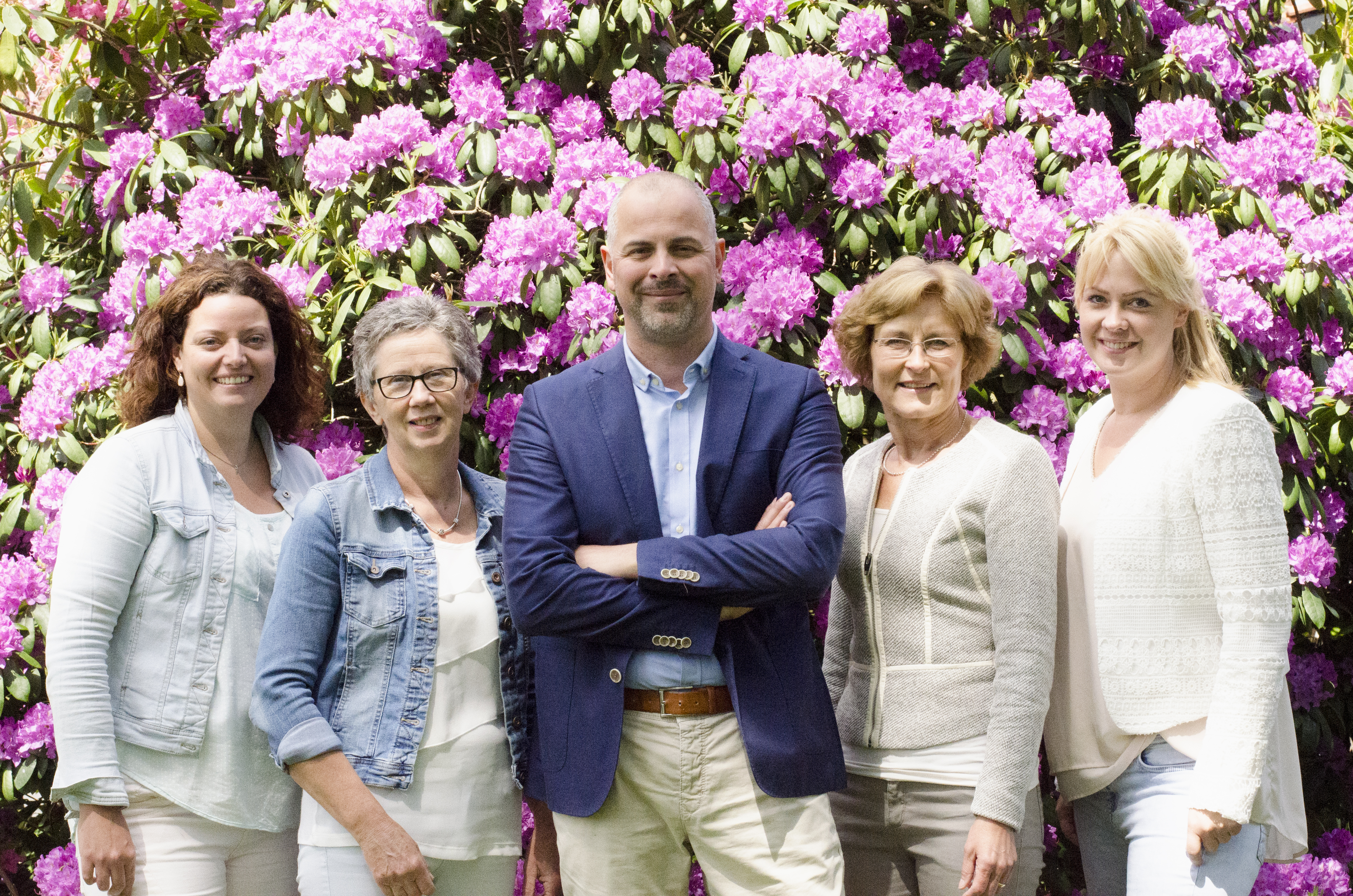 InhoudsopgaveInleiding………………………………………….…..……………………………………………………..3Praktijkorganisatie……………………………..…….………………………………………………..…..3Historie………………………….….………………………………………………………….…..3Visie…………………………….……………………………………………………………….…4Locatie…………………………..…...…………………………………………………………....5Bereikbaarheid……………………………………………………..……………………………..6Samenwerkingsverbanden………………………………………..……………………..………6Overlegstructuren………………………………………………….…………………………..…7Team………………………………………………………………………………………………………..7Huisarts…………………………………………………………………………………………….7Assistentes………………………………………………………………………………………...8Praktijkondersteuning…………………………………………………………………………….8Management………………………………………………………………………………………8Praktijkpopulatie…………………………………………………………………………………………...9	Ingeschreven patienten………………………………………………………………………….9	In-en uitschrijvingen………….…………………………………………………………………..9	Verdeling postcodegebieden…………………………………………………………………..10Verdeling zorgverzekeraars……………………………………………………………………10Zorg………………………………………………………………………………………………………..11Consulten………………………………………………………………………………………...11Verrichtingen…………………………………………………………………………………….12Medicatie…………………………………………………………………………………………12Verwijzingen……………………………………………………………………………………..13Preventie…………………………………………………………………………………………14Verslaglegging…………………………………………………………………………………..15Privacy……………………………………………………………………………………………16Kwaliteitsbeleid…………………………………………………………………………………………..17Accreditering……………….…………………………………………………………………….17Verbeterplannen…………………………………………………………………………………18Opleidingen en cursussen……………………………………………………………………...18Medische apparatuur……………………………………………………………………………19INLEIDINGDit is het tweede jaarverslag van huisartsenpraktijk de Mosbeek, Schildhuisstraat 11, Tubbergen. Het verslag dient verschillende doelen: Ten eerste vinden we het belangrijk om inzichtelijk te maken wat we allemaal doen: het verslag geeft patiënten, collega’s, ziektekostenverzekeraars en andere geïnteresseerden een beeld van onze werkwijze. Daarnaast wordt het verslag intern gebruikt ten behoeve van verbetering van de praktijkorganisatie. Het maakt ook voor onszelf zichtbaar waar we het afgelopen jaar mee bezig zijn geweest, wat de resultaten van onze inspanningen waren en welke aspecten van de praktijkvoering wellicht voor verbetering vatbaar zijn. Het verslag geeft zowel een beeld van de praktijk in het algemeen als specifieke informatie betreffende het afgelopen jaar. Getracht is om dit alles op een leesbare manier te brengen: meer dan alleen een droge evaluatie en een presentatie van een nieuw jaarplan. We willen de lezer met dit jaarverslag een totaalbeeld geven van onze praktijk, met alle (on-)mogelijkheden en wederwaardigheden. Vooral in het hoofdstuk “Kwaliteitsbeleid” worden de belangrijkste nieuwe plannen gepresenteerd. Het laatste hoofdstuk “Jaarplan 2018” is dan ook vooral bedoeld als een korte samenvatting van al eerder vermelde beleidsvoornemens en verbeterplannen. Alle praktijkmedewerkers hebben geholpen bij het verzamelen van de benodigde informatie en data. Geïnteresseerden kunnen dit verslag downloaden via de website, www.huisartsenpraktijkdemosbeek.nl HISTORIE EN PROFIEL VAN DE PRAKTIJK Huisartsenpraktijk de Mosbeek is van oudsher een solopraktijk. Sinds 1974 is de praktijk gevestigd aan de Schildhuisstraat in Tubbergen. Dokter Hassing is de praktijk gestart en heeft deze in 1977 overdragen aan dokter Schouten. Na 6 jaar heeft dokter Schouten gedwongen de praktijk moeten overdragen aan dokter van Veghel in verband met een faillissement. In 2010 heeft dokter Westland zijn plaats ingenomen. De praktijk is gevestigd in Tubbergen, het zogenaamd verstedelijkt platteland. In de afgelopen jaren is er veel veranderd in de praktijk, zo heeft de praktijk verschillende verbouwingen gekend om aan de eisen van de tijd en de behoefte aan werkruimte te voldoen. Ook is er een flinke groei geweest in de praktijk, zo stonden er bij overname in 2010 nog 1982 patienten ingeschreven, nu is dat aantal naar 2370 gegroeid per 31 december 2017. VISIE Huisartsenpraktijk de Mosbeek wil huisartsenzorg bieden zoals ze van huis uit bedoeld is: persoonlijk, gedegen, no-nonsense, laagdrempelig en van alle markten thuis. Dit houdt in: Waar mogelijk worden behandelingen, onderzoeken en ingreepjes binnen de praktijk uitgevoerd. Dit geldt bijvoorbeeld voor het uitvoeren van kleine chirurgische ingrepen en longfunctietests, maar ook voor het geven van palliatieve zorg voor ernstig zieken. Waar nodig wordt natuurlijk doorverwezen.  De praktijk wil zoveel mogelijk beschikbaar en bereikbaar zijn voor patiënten met een vraag of probleem.  We zien de totale gezondheidsbeleving als een combinatie van lichamelijke en psychische factoren, die elkaar kunnen beïnvloeden. Daarom is er veel aandacht voor het psychische aspect van de gezondheid.  Onze behandelingen zijn indien mogelijk wetenschappelijk onderbouwd, veelal berustend op de standaarden van het Nederlandse Huisartsen Genootschap.  Onze zorg wordt op de individuele patiënt afgestemd: wat goed is voor de één werkt bij een ander misschien helemaal niet.  Zorg is voor ons meer dan het behandelen van aandoeningen. Minstens zo belangrijk is het voorkómen van ziekten en van complicaties. Daarom is er veel aandacht voor preventie en leefstijl.  Generalisme dus, in de positieve zin van het woord: een huisarts moet van een heleboel dingen verstand hebben. Dat maakt de gezondheidszorg helder en betaalbaar, het maakt het “dokter zijn” compleet en het is voor de patiënt veel prettiger dan steeds verwezen te worden naar een andere instantie.  HET AFGELOPEN JAAR  Vanaf september 2012 zijn we bezig om van iedere patiënt te registreren of deze instemt met het elektronisch delen van medische gegevens met andere zorgverleners. Een hele klus, die in de jaren daarna verder aangepakt is. Eind 2017 zijn er 2012 patiënten geregistreerd. Hiervan hebben 1947 patiënten toestemming gegeven om elektronische delen van medische gegevens te delen met andere zorgverleners. 65 patiënten hebben aangegeven dit niet te willen. In het kader van de praktijkaccreditatie maakten we in 2016 een start met het schrijven van protocollen en verbeterprojecten. Alles om meer structuur in de praktijk en in ons handelen te brengen. Om dit te waarborgen heeft Chantal Westland in 2017 de opleiding tot praktijkmanager gevolgd. In juni 2017 hebben we de accreditatie voor de eerste keer behaald.In 2017 hebben er geen grote verbouwingen plaatsgevonden, wel hebben we kleine aanpassingen gedaan om het werken gemakkelijker te maken.Al met al kijken we voldaan terug naar het afgelopen jaar en richten we ons weer vol energie op de dingen die komen gaan. LOCATIE De praktijk bevindt zich aan de rand van het dorp Tubbergen, aan de Schildhuisstraat. Het gebouw is eigendom van Thijs Westland. Het praktijkgebouw ligt op een stuk grond met een oppervlakte van 200 m2 en beschikt over twee eigen parkeerplaatsen. Er zijn in de directe omgeving openbare parkeergelegenheden. Ook met openbaarvervoer is de praktijk makkelijk te bereiken, de bushalte is naast de praktijk aan de Uelserweg. INDELING PRAKTIJKGEBOUW Het gebouw heeft geen verdiepingen. Er zijn drie spreekkamers, waarvan twee met een eigen behandelkamer. Daarnaast is er een grote behandelkamer welke ook gebruikt kan worden voor de opvang van een spoedpatient en direct toegankelijk is voor de ambulance. Tegenover de receptie bevindt zich de wachtkamer.PRAKTIJKORGANISATIE Onderstaande tabellen geven inzicht in de beschikbaarheid en de bereikbaarheid van de praktijk en de diverse medewerkers. De informatie die er in verwerkt is betreft telefonische bereikbaarheid en spreekuurtijden. Huisartsenpraktijk de Mosbeek streeft ernaar om de balie en de praktijklijn gedurende kantoortijden altijd open te laten zijn, behalve tijdens de lunchpauze van de assistente, met uitzondering van de spoedlijn. Buiten kantooruren worden de patiënten via een antwoordapparaat doorverwezen naar de Centrale Huisartsenpost Almelo.De waarneming gedurende vakanties en nascholingen wordt verzorgd door Huisartsenpraktijk Vermoolen, Hofhuis en Dorsman (zie onder “samenwerkingsverbanden”). TELEFONISCHE BEREIKBAARHEIDSAMENWERKINGSVERBANDEN Een praktijk kan niet als eiland in de maatschappij functioneren. Goed overleg, gezamenlijke belangenbehartiging en onderlinge afspraken maken de beroepsgroep sterk en daarmee de zorg beter. Hieronder volgt van een aantal belangrijke samenwerkingsverbanden een korte omschrijving. NHG Het Nederlands Huisartsen Genootschap (NHG) is de wetenschappelijke vereniging van huisartsen, die als doel heeft een wetenschappelijk gefundeerde uitoefening van de huisartsgeneeskunde in de praktijk te bevorderen. De NHG ontwikkelt richtlijnen over de te leveren zorg bij allerlei aandoeningen. De NHG-praktijkaccreditering laat zien dat in de praktijk systematisch en continu wordt gewerkt aan kwaliteitsverbetering. LHV De Landelijke Huisartsen Vereniging (LHV) behartigt de belangen van de huisartsen in Nederland. Daarnaast geeft zij vorm aan de ontwikkeling van de zorg in het algemeen. HUISARTSENKRING TWENTE De Huisartsenkring Twente heeft als doelstellingen o.a. regionale beleidsvorming, visieontwikkeling en regionale vertegenwoordiging van huisartsen. Het bestuur van de huisartsenkring wordt in haar werkzaamheden ondersteund door het LHV-bureau Oost-Nederland. HAGRO De praktijk maakt deel uit van de HuisArtsen GROep (HAGRO) Tubbergen. Deze groep komt regelmatig bijeen om beleidsmatige en inhoudelijke zaken te bespreken. Ook organiseren de deelnemers bij toerbeurt bijscholingsbijeenkomsten. De leden van deze groep nemen tijdens langdurige ziekte voor elkaar waar. FEA De Federatie Eerstelijnszorg Almelo en omstreken (FEA) faciliteert huisartsen en andere eerstelijnsbehandelaars in de regio bij het verlenen van goed afgestemde zorg aan de patiënt. Ze biedt diensten aan op concrete onderdelen van de praktijkvoering en maakt het deelnemen aan zorggroepen mogelijk. Huisartsenpraktijk de Mosbeek neemt via de FEA deel aan de ketenzorg diabetes CVRM en COPD. OVERLEGSTRUCTUURIn onderstaande tabel staat een overzicht van de belangrijkste overlegstructuren, met informatie over de inhoud en frequentie van het betreffende overleg. Naast deze structurele overlegvormen is er naar behoefte ad hoc overleg met allerlei andere disciplines zoals wijkverpleging, specialisten, fysiotherapie, verpleeghuisartsen en maatschappelijk werk. TEAMHUISARTS Thijs WestlandThijs volgde na zijn geneeskunde studie de huisartsenopleiding aan het Academisch Medisch Centrum (AMC). In het laatste jaar van de huisartsenopleiding heeft hij gewerkt bij dokter de Boer in Petten. Door deze werkplek werd al snel duidelijk dat dit de manier van praktijkvoeren voor Thijs was, een solopraktijk en het liefst aan huis. En zo is hij in 2009 verhuisd naar Tubbergen.In een solopraktijk is de taak van de huisarts niet beperkt tot het geven van patiëntenzorg. Het runnen van het bedrijf, het werkgeverschap en het voeren van de financiële administratie behoren ook tot de taken van de huisarts. ASSISTENTE Agnes Schulten Agnes werkt al sinds de start van de praktijk in 1974 in de praktijk (met een onderbreking tussen 1984 – 1997) en is voor velen een zeer vertrouwd gezicht achter de balie. Agnes werkt 20 uur per week, op de maandag, dinsdagochtend en de woensdag.Annette KalisvaartAnnette werkt sinds 1997 in de praktijk. Ook zij is voor velen een zeer vertrouwd gezicht achter de balie. Annette werkt 24 uur per week, op de woensdag, donderdag en vrijdag.Anne-Marie de VriesAnne-Marie is sinds december 2014 ons team komen versterken. Anne-Marie werkt 20 uur per week op de maandag, donderdag en vrijdagochtend.De assistente plant de spreekuren in, geeft telefonische adviezen, verricht baliewerkzaamheden en doet de administratie. Met haar letterlijk en figuurlijk centrale positie is de assistente zowel waakhond als visitekaartje van de praktijk. PRAKTIJKONDERSTEUNING Chantal WestlandChantal werkt sinds September 2011 in de praktijk als POH-somatiek (Praktijk Ondersteuner Huisarts- somatiek). Ze werkt 20 uur per week, verdeeld over de maandag, dinsdag en donderdag. Ze heeft in 2011 de HBO-opleiding tot verpleegkundig praktijkondersteuner afgerond. Daarnaast heeft Chantal tot september 2015 ook als verloskundige gewerkt. Door haar ervaringen binnen de verloskunde heeft Chantal een toegevoegde waarde voor de praktijk: via haar is er een vrouwenspreekuur binnen de praktijk opgezet. Hier kunnen vrouwen terecht met vragen over anticonceptie, overgangsklachten, verzakkingsklachten en ongewild urineverlies. In 2016 heeft Chantal de cursus vrouwengeneeskunde afgerond.Hennie EgberinkHennie is per 1 maart 2015 werkzaam in de praktijk. Hij werkt ook als POH-GGZ . Hij werkt op woensdag in de praktijk. Hennie ziet patiënten die door de huisarts worden doorverwezen met psychische klachten. De hulpvraag is heel divers: van stressklachten en stemmingsproblemen tot levensfaseproblematiek of angststoornis. Door zijn gerichte en deskundige aandacht hebben de gesprekken vaak een verhelderend effect; ze geven inzicht in de achterliggende problemen van de patiënt. Ze geven, indien gewenst, ook gericht advies voor verdere verwijzing binnen de GGZ. PRAKTIJKMANAGEMENT Chantal WestlandChantal heeft in 2017 de post HBO opleiding Praktijkmanagement voor de 1e-lijn via Asodiz in Apeldoorn gevolgd. Als praktijkmanager houdt Chantal zich bezig met kwaliteitsbeleid en personeelsbeleid.PRAKTIJKPOPULATIEIngeschreven patienten Eind 2017 stonden 2370 patiënten in de praktijk ingeschreven. Het is opmerkelijk te zien dat het vrijwel onmogelijk is om een exact aantal patiënten te tellen. Vrijwel dagelijks doen zich veranderingen voor. Daarnaast worden in sommige statistische bewerkingen van het computersysteem alleen patiënten geteld waarvan alle gegevens bekend zijn, andere bewerkingen tellen ook diegenen mee waarvan bijvoorbeeld een bsn- of verzekeringsnummer niet bekend is. Dit verklaart dat in onderstaande grafieken het totaal steeds iets verschilt. VERDELING IN LEEFTIJDSCLUSTERS EN GESLACHT Onderstaande grafiek geeft de man-vrouw verdeling per leeftijdscategorie weer. IN- EN UITSCHRIJVINGEN Het aantal patiënten in de praktijk is 2017 licht gestegen. Onderstaande tabel geeft inzicht in de in- en uitstroom van de patiëntenpopulatie. VERDELING OVER DE POSTCODEGEBIEDEN In onderstaande cirkelgrafiek is te zien dat tweederde van de patiënten uit ons “eigen” postcode gebied komt (=Tubbergen). Het overige deel van de taart wordt voor rekening genomen door de omliggende kerkdorpen, veelal uit Mander/Manderveen en Vasse. VERDELING OVER DE ZORGVERZEKERAARSOnderstaande cirkelgrafiek toont waar de patiënten van Huisartsenpraktijk de Mosbeek verzekerd zijn. Bijna de helft van alle patiënten is verzekerd bij Menzis. Dit is dan ook de grootste ziektekostenverzekeraar in deze regio. ZORGIn dit hoofdstuk wordt inzichtelijk gemaakt welke zorg Huisartsenpraktijk de Mosbeek in 2017 geboden heeft. Er is aandacht voor de hoeveelheid en soorten consulten en verrichtingen, maar ook voor medicijngebruik. Tevens wordt er nader ingegaan op de cijfers wat betreft preventie en begeleiding van mensen met een chronische ziekte. CONSULTEN Onderstaande tabel geeft een indruk van het aantal gevoerde consulten in 2017. VERRICHTINGEN De tabel geeft inzicht in de meest uitgevoerde verrichtingen in 2017 binnen Huisartsenpraktijk de Mosbeek. Wat opviel bij de aantallen van de verrichtingen was dat het plaatsen van een pessarium  waarschijnlijk gedeclareerd is als (dubbel) consult, net als het tapen en de stikstofbehandeling  Voor 2018 willen we hier subcategorieen voor maken om een duidelijk overzicht van te kunnen maken. MEDICIJNGEBRUIK In 2017 zijn in totaal 22263 recepten verwerkt. Dit gaat om alle verwerkte recepten inclusief de herhaalrecepten. Bijgaande tabel geeft inzicht in welke soorten medicijnen (top 10) het meest werden voorgeschreven in 2017. Het gaat hierbij om nieuwe recepten. De herhaalrecepten zijn hier buiten gelaten. VERWIJZINGEN Er zijn in het afgelopen jaar 457 verwijzingen geschreven. Onderstaande tabel laat zien naar welke tweedelijns medisch specialisten het meest werd verwezen. Verwijzingen naar bijvoorbeeld fysiotherapie, psychologische zorg of podotherapie zijn niet meegenomen in deze top tien, omdat men daar ook zonder verwijzing terecht kan. In een praktijk als deze, met een grote groep patiënten tussen de 61 en 70 jaar, ligt het voor de hand dat een vakgebied als orthopedie hoog scoort in de top-10 van verwijzingen. Ditzelfde geldt voor de oogarts, in verband met ouderdomsklachten van de ogen. PREVENTIE/CHRONISCHE AANDOENINGEN Preventie is een wezenlijk onderdeel van de contacten met patiënten. Zozeer zelfs, dat het niet altijd mogelijk is om het preventieve van het curatieve te onderscheiden. Zo zijn in de categorale spreekuren voor diabetes, astma en COPD preventieve en curatieve zorg onlosmakelijk met elkaar verweven. Voor chronisch zieken is het voorkomen van complicaties en/of verergering immers minstens zo belangrijk als het behandelen van de klachten. De praktijk participeert ook in de vroegtijdige opsporing van baarmoederhalskanker (“uitstrijkjes”) en de jaarlijkse landelijke campagne griepvaccinaties. CERVIXUITSTRIJKJES In 2017 werden in het kader van het Bevolkingsonderzoek Vroegtijdige Opsporing Baarmoederhalskanker (BVO) 76 uitstrijkjes gemaakt. GRIEP De 829 geïndiceerde patiënten kregen via de post een persoonlijke oproep. Het aantal daadwerkelijk via onze praktijk gevaccineerde mensen bedroeg 484 patienten. Er is dus een grote groep mensen die wel zijn uitgenodigd, maar die niet zijn gevaccineerd in onze praktijk. Mogelijk kregen deze mensen hun vaccinatie elders, bijvoorbeeld via hun werk. Anderen zagen er dit jaar van af maar willen volgend jaar wel weer uitgenodigd worden. Er is echter ook een grote groep mensen die helemaal geen gehoor geeft aan de oproep, de “non- responders”. Die groep zouden we graag kleiner zien. We dringen er dan ook op aan dat mensen die geen prijs stellen op een griepvaccinatie en ook volgende jaren niet willen worden uitgenodigd, dit bij ons melden zodat het geregistreerd kan worden. DIABETES Aantal patiënten met diabetes type 2, geïncludeerd in het diabetesspreekuur: 102 patienten.De patienten met Diabetes Mellitus kunnen op verschillende manieren behandeld worden, hierdoor staat uitgesplitst hoe dat in onze praktijk in 2017 was:Lifestyle en dieet: 33Orale medicatie: 39Insulinetherapie, al of niet gecombineerd met orale medicatie: 11Ons diabetesspreekuur valt onder de Diagnose Behandel Combinatie (DBC) diabeteszorg en wordt uitgevoerd volgens het protocol van de FEA, de Federatie Eerstelijnszorg Almelo en omstreken. Het spreekuur wordt uitgevoerd door Chantal Westland en Agnes Schulten, waarbij bijzonderheden worden overlegd met de huisarts, die eindverantwoordelijk is voor de behandeling. CVR CVR staat voor Cardio Vasculair Risico, oftewel de kans om een Hart- en/of Vaat Ziekte (HVZ) te krijgen. Het aantal patienten dat hiervoor het spreekuur regelmatig bezoekt was in 2016: 188Het aantal patiënten bekend met HVZ (myocardinfarct, angina pectoris, TIA, herseninfarct, aneurysma aortae of perifeer arterieel vaatlijden) in de praktijkpopulatie was 180. Het spreekuur wordt uitgevoerd door Chantal Westland voor patienten met HVZ of verhoogd risico op het ontwikkelen van HVZ. Hierin wordt ze ondersteund door de doktersassistentes.VERSLAGLEGGING EN VOORLICHTINGAUTOMATISERING De praktijk is sinds 1990 geautomatiseerd en werkt sinds 2008 met het Promedico-ASP HuisartsenInformatieSysteem (HIS). Er zijn vijf werkplekken en één printer in gebruik. Op al deze werkplekken is een internetaansluiting. Ten behoeve van de zorg kan er elektronisch worden gecommuniceerd met de apotheek, de ziekenhuizen, het laboratorium, collega-huisartsen en de centrale huisartsenpost. De gegevens worden automatisch ingelezen en verwerkt in het HIS. Meer hierover in het hoofdstuk “Verslaglegging en voorlichting”. VERSLAGLEGGINGDe praktijk maakte in 2017 gebruik van Huisartsen Informatie Systeem (HIS) Promedico-Asp. Op dit systeem is een groot deel van de huisartsen binnen de Hagro aangesloten. Er zijn 5 werkplekken, allen met een internetaansluiting. In de tabel staat een aantal belangrijke functies van het HIS en ICT vermeld. PRIVACY Iedere medewerker heeft een eigen toegangscode voor het HIS. Hiermee krijgt men een bij de functie passende toegang tot delen van het HIS en een bijpassende autorisatie gegevens te muteren. Ten behoeve van de waarneming tijdens afwezigheid of buiten kantooruren hebben collega-huisartsen toegang tot (een deel van-) de gegevens van de patiënt. Op verzoek van de patiënt kan specifieke informatie voor de huisartsenpost worden afgeschermd. Het is de bedoeling dat elke patiënt expliciet aangeeft of hij/zij toestemming geeft voor dit elektronisch delen van medische informatie. Vervolgens wordt dit geregistreerd in het HIS. Eind 2017 was dit bij 2012 patienten gerealiseerd. Een deel van de patiënten die bij onze praktijk zijn ingeschreven zijn moeilijk te bereiken, omdat zij nauwelijks contact opnemen met onze praktijk. Het komende jaar blijft het een aandachtspunt om zoveel mogelijk patiënten te bereiken. Gegevens van overleden patiënten worden 15 jaar na dato vernietigd. Hetzelfde geldt voor gegevens van mensen die uit de praktijk zijn vertrokken, maar ook patienten waarvan niet bekend is wie hun nieuwe huisarts is. Voor het vernietigen van privacygevoelige documenten zijn in de praktijk twee papierversnipperaars aanwezig. Patienten die overgeschreven worden naar een andere huisartsenpraktijk en waarbij het dossier nog niet volledig digitaal is, worden de patientengegevens persoonlijk ofwel aangetekend naar de nieuwe huisarts verstuurd of eerst ingescand en daarna digitaal verstuurd.VOORLICHTING De onderstaande opsomming geeft een beeld van de belangrijkste middelen en methoden die in de praktijk ten behoeve van de patiëntenvoorlichting werden ingezet. OrganisatorischPraktijkfolderBeeldkrantPraktijkwebsite Medisch:NHG-Patiëntenbrieven (via thuisarts.nl)NHG-folders /wachtkamerfolders Anatomische atlas Anatomisch demonstratiemateriaal Folders over specifieke aandoeningen Folders over chronische ziekten KWALITEITSBELEIDDe praktijk streeft er naar een optimale kwaliteit van zorg te bieden. Het in 2016 gestarte NHG accreditatietraject biedt daar handreikingen voor. Om een uniforme en juiste werkwijze te waarborgen zijn in de praktijk verschillende protocollen en procedures vastgelegd. Er is in het team veel ruimte voor nascholing en overleg, voor alle medewerkers. PRAKTIJKACCREDITERING In 2016 is de praktijk gestart met de praktijkaccreditatie. De praktijkaccreditatie is een instrument waarmee een praktijk kan laten zien dat de regels worden nageleefd, dat er goede zorg wordt verleend en dat er systematisch gewerkt wordt aan kwaliteitsverbetering. De praktijk wordt jaarlijks getoetst, waarbij aandacht is voor organisatie en praktijkvoering, medisch handelen en het oordeel van de patiënt . Een geaccrediteerde praktijk moet aan een aantal kwaliteitseisen voldoen. Deze hebben betrekking op allerlei aspecten van de praktijkvoering; van patiëntenzorg via hygiëne tot administratie. Daarnaast worden jaarlijks minimaal drie verbeterplannen opgesteld, die dan in het jaar daarna worden uitgevoerd. Dit alles wordt beoordeeld door de auditor. VERBETERPLANNEN Om geaccrediteerd te worden moeten jaarlijks minimaal drie verbeterplannen opgesteld worden. Hieronder worden deze verbeterplannen beschreven. Verbeterplannen op het gebied van de patiëntMet het heraccrediteren willen wij de patiëntenzorg blijven verbeteren.Geluidsdempers in de spreekkamers aanbrengen. Door deze verbeteringen in de praktijk aan te brengen hopen we dat de privacy van patiënten nog meer gewaarborgd wordt.Spreekuur ouderenzorg opzetten.Veranderen van de telefoonaansluiting, het uitbreiden van het aantal lijnen waardoor de praktijk nog beter bereikbaar is.Verbeterplannen op het gebied van de medewerkersMedewerkers alle ruimte blijven bieden voor nascholingen, zodat zij zich kunnen ontwikkelen en hun vaardigheden en kennis kunnen uitbreiden. OPLEIDINGEN, CURSUSSEN EN NASCHOLINGEN Om bij te blijven is nascholen niet alleen verplicht, maar ook noodzakelijk. Medische inzichten veranderen, nieuwe behandelmethodes worden ontwikkeld en ook de organisatie van de gezondheidszorg zelf verandert voortdurend. Door de medewerkers in de praktijk werden in 2017 de volgende nascholingen en cursussen gevolgd: HuisartsThijs Westland Intercollegiale toetsing: 3 bijeenkomsten  Cardiologie nascholing Opfriscursus AED en reanimatie  Kroezeboomcursus, verschillende onderwerpen Accredidact nascholingen, diverse onderwerpen 1xOndemand webclasses, verschillende onderwerpen 1xTwee nascholingsweekenden via Health Investement, verschillende                                                                       onderwerpen.POH-somatiek     Chantal WestlandJaalijkse nascholing reanimeren en AEDDiabetes symposiumAnticonceptie  MEDISCHE APPARATUUR Het is belangrijk dat de medische apparatuur naar behoren werkt en regelmatig geijkt wordt. Het gaat om apparatuur zoals o.a. glucosemeters, weegschalen, bloeddrukmeters, autoclaaf en ECG apparaat. Onze medische apparatuur wordt jaarlijks gecontroleerd. In 2017 werd de jaarlijkse controle en ijking van alle apparatuur verzorgd door het bedrijf Mediqmedeco. De apparatuur werd goedgekeurd. Huisartsenpraktijk de Mosbeek zal in 2018 uitvoering van de in het vorige hoofdstuk beschreven verbetertrajecten vervolgen en minimaal drie nieuwe verbeterplannen opstellen. De belangrijkste actiepunten nog even op een rijtje: Het verzamelen en registreren van de antwoorden op de opt-in-vraag zal onze aandacht blijven vragen.  Geluidsdempers plaatsenVernieuwen telefooncentrale voor een nog betere bereikbaarheid.Daarnaast zal ook 2018 ongetwijfeld de nodige verrassingen brengen. Te veel en te rigide plannen is in een huisartsenpraktijk vrijwel niet mogelijk of wenselijk. Wel zullen we de weg die we ingeslagen zijn blijven vervolgen. De praktijkaccreditatie biedt ons daar handvatten voor.  We streven naar steeds meer structuur en helderheid, zonder in te boeten aan het vermogen om flexibel te kunnen reageren op veranderingen.  Type spreekuurUrenMaDiWoeDoVrijSpreekuur huisarts8.00 - 11.00  13.30 - 16.30XXXXXXXXXTelefonisch spreekuur huisarts11.15 - 11.3016.30 - 17.00XXXXXXXXXSpreekuur POH-somatiek8.30 - 11.3013.30 - 16.00XXXXXSpreekuur POH-GGZ8.30 - 12.0013.00 - 17.00XXAansluitingNummerUrenMaDiWoeDoVrijPraktijklijn0546-6214858.00 - 12.0012.00 - 17.00XX  X X X X X X X Spoedlijn0546-621485-18.00 - 12.0012.00 - 17.00X X X X X X X X X Fax0546-6234528.00 - 12.0012.00 - 17.00X X X X X X X X X OverlegstructuurOverleginhoudOverlegfrequentieAssistente/huisartsOverleg omtrent telefonische vragen van patienten die niet beantwoord kunnen worden via de assistentemodule, evt. andere lopende zaken2/dag POH-somatiek/huisartsNabespreken spreekuurcontacten, inhoudelijke zaken1/werkdagPOH-GGZ/huisartsPatientenbespreking, inhoudelijke zaken1/werkdagTeamoverlegOrganisatorische en werkinhoudelijke zaken6/jaarHuisarts/PraktijkmanagerOrganisatorische en management zaken1/maandHagro/CooperatieBespreken beleidsmatige en inhoudelijke zaken6/jaarFTO (huisartsen en apothekers)Afstemming en inhoudelijke zaken4/jaarFEABespreken inhoud, voortgang en resultaten DBC’s (zorgstraten)1/jaarMutaties 2016Van andere huisartsNaar anders huisartsGeboorteSterfteTotaalInschrijvingen11319132Uitschrijvingen481664Soort consultAantalStandaard consult huisarts4264Dubbel consult huisarts2200Telefonisch consult huisarts3327Visite huisarts50Dubbele visite huisarts77Visite intensieve zorg62Controle Diabetes Mellitus313Controle CardioVasculairRisicoManagement920Consult POH-GGZ325Telefonisch consult POH-GGZ14Viste POH-GGZ35Type verrichtingAantalCyriax-injectie249Chirurgische ingreep158ECG-diagnostiek11324-uurs bloeddrukmeting60Inbrengen IUD, implanteren c.q. verwijderen implanonstaafje12Diagnostiek met behulp van Doppler15Soort medicatieAantalAntibacteriele middelen voor systemisch gebruik (J01; antibiotica)534Middelen bij zuurgerelateerde afwijkingen (A02; maagzuurremmers)449Anti-inflammatoire en antireumatische middelen (M01; NSAID’s)375Antilipaemica (C10; statines)333Dermatologische corticosteroiden (D07)316Middelen aangrijpend op renine-angiotensinesysteem (C09)316Beta-blokkers268Middelen voor nasaal gebruik (R01)254Antithrombotica (B01)238Anaesthetica (N01; verdoving)218Psycholeptica (N05; antipsychotica)217SpecialismeAantal verwijzingenOogheelkunde71Orthopedie70Chirurgie45Neurologie43Psychiatrie40Cardiologie33Dermatologie33Urologie19Kindergeneeskunde15Longziekten12Functionaliteit HIS Journaal: SOEP-registratie (Subjectief-Objectief-Evaluatie-Plan) Probleemlijst en Episodegerichte registratie, ICPC-koppeling Verwijsbrieven schrijven Voorschrijven medicatie, elektronisch formularium Medicatieoverzicht incl. specialistenreceptuur Preventiemodule griepDatacommunicatie met o.a. collegae, apotheek, HAP, specialisten, lab en röntgen Agenda, actielijst Elektronisch declareren Financiele administratieICTInternetaansluitingPraktijkwebsite 